UNIVERSIDAD NACIONAL DE RIO CUARTO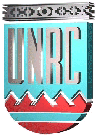 FACULTAD DE CIENCIAS EXACTAS, FISICO-QUIMICAS Y NATURALESDEPARTAMENTO DE QUIMICAIDENTIFICACION DE LA ASIGNATURACARRERA: 	Profesorado en Química (obligatoria).               PLAN DE ESTUDIO:  2001 Version 1 y Version 2.ASIGNATURA:   EPISTEMOLOGIA E HISTORIA DE LA QUIMICA                                                     Código: 3359DOCENTE ENCARGADO:  Arnaldo T. Soltermann (Prof Adjunto Exclusivo)AÑO ACADÉMICO: Segundo Cuatrimestre  2018RÉGIMEN DE CORRELATIVIDADES:CARGA HORARIA TOTAL:  56 h, 4h semanalesTEÓRICAS – PRÁCTICAS: 4 hs         OBJETIVOS:-	Reconstruir con una visión histórica amplia el proceso de creación de ciertos conceptos básicos de nuestro sistema de creencias.-	Comparar las distintas formas de construcción de conocimiento con aquella misma visión histórica.-	Identificar grandes hitos en la construcción del conocimiento humano con particular atención a la química.-	Estudiar las corrientes más importantes de  de  -	Estudiar algunos fraudes de PROGRAMA ANALITICO.UNIDAD I: 1- Introducción a los problemas filosóficos del conocimiento.2-.El modelo Induccionista en la ciencia.3- El modelo falsacionista.4- Cómo se puede contar la historia?.5- La ciencia en la  antigüedad (Babilonia, Egipto, Grecia, China, Roma).UNIDAD II: 1-La ciencia en el medioevo.2-El origen de la química. 3- La revolución científica del siglo XVII.Modelos complejos: Los programas de investigación de I. Lakatos.Modelos complejos: La estructura de las revoluciones científicas según T. Kuhn.UNIDAD III: 1-Nociones elementales de lógica y sistemas axiomáticos.2- Que es una medición experimental? Las magnitudes cuantitativas: la lógica de equivalencias.3-Evolucion de las ciencias desde el siglo XVII a la actualidad.4-Problemas especiales de la epistemología de las ciencias  químicas.UNIDAD IV: 1-La explicación científica.2-Comparación entre Explicación y Comprensión: Las ciencias sociales y ciencias naturales. 3-Poder y Ciencia. 4-Capitalismo Ciencia y Tecnología.UNIDAD V:  hs)1-Revoluciones científicas del siglo XX. 2- Las “mentiras” de la Ciencia.3- Política Científica.4- Trabajo de integración.Bibliografía:A. Chalmers, Qué es esa cosa llamada Ciencia?.Siglo XXI, 2005.The historical background of chemistry, H.Leicester, 1999, A.Comte, Curso de filosofía positiva. Ed. Libertador, 2004.S. F. Mason, Historia de las Ciencias.  Tomos 1 al 5. Ed Alianza, 2001G. Klimovsky, G. Boido, Las Desventuras del conocimiento matemático. A-Z editora. 2005.F. Di Troccio, Las mentiras de  Alianza, 2002.B. Russel, El conocimiento humano. Siglo XXI, 1982.R. Carnap, La lógica de la investigación científica. Siglo XXI,H. Krahg, Historia de las ciencias.Desiderio PAPP, Jorge Estrella,Breve historia de las ciencias, Ed. Claridad,1996.Ejes Organizadores:Modo anacrónico y diacrónico de hacer  de la ciencia.Sistema de creencias y producción y sistemas de conocimiento.Evolución histórica de ”las disciplinas”.Ciencia y Pseudociencia.Actitudes frente a los contenidos:Participación en tareas grupales asumiendo compromisos.Reflexionar acerca de “la verdad” contenida en las aseveraciones de Comprensión de las formas de desarrollar conocimientos de las diversas culturas. Actividades sugeridasAnálisis de textos de historia de la ciencia y epistemología seleccionados.Exposiciones escritas y orales Discusiones grupales.Elaboración de monografía grupal.Cronograma:Las  Unidades I, II y III se desarrollaran a razón de tres encuentros cada una. Las  Unidades IV, V se desarrollaran a razón de dos encuentros cada una.Evaluación:Se evalúa al finalizar cada actividad a través de diversos instrumentos: informes, exposiciones, discusiones argumentativas, análisis crítico de textos ó a través de un exámen clásico. Se intenta evaluar el proceso de aprendizaje y no sólo “lo aprendido” por el alumno a la vez que sirve de autoevaluación  para el docente.AprobadaRegularTaller de Didactica de la Quimica (3356)